ACT SCORE REPORT (ACT Test Form 1572 )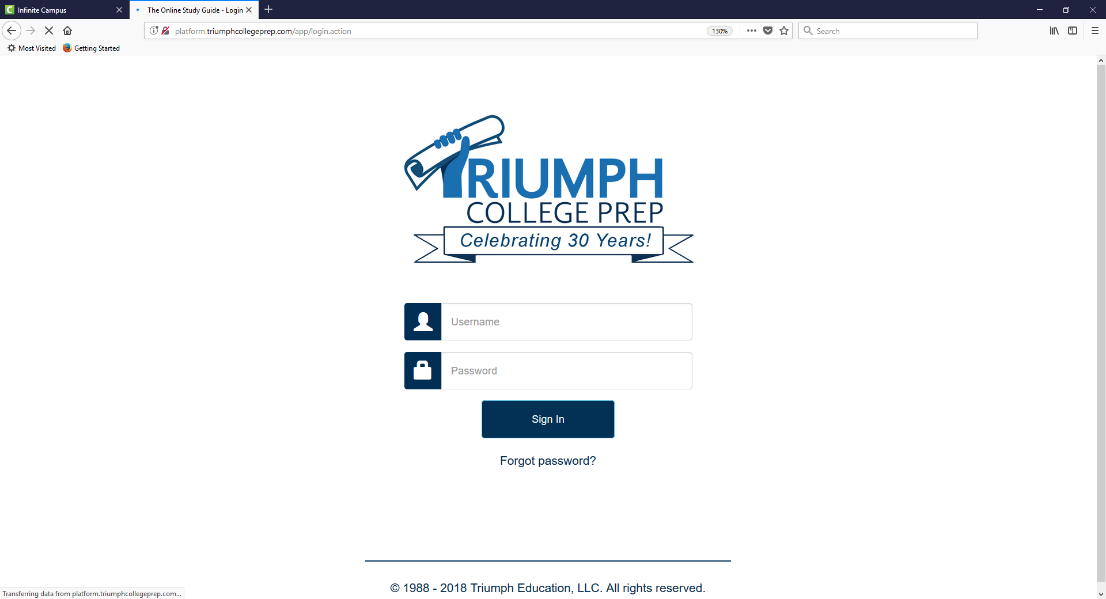 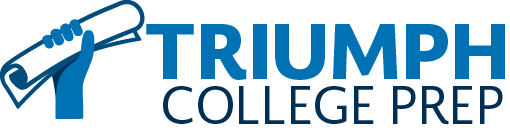 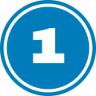 SCORE AND ANALYZE  http://platform.triumphcollegeprep.com/app/login.actionLog- In (Student’s Username & Password is their StudentID# on the back of their ID and add (-0181). 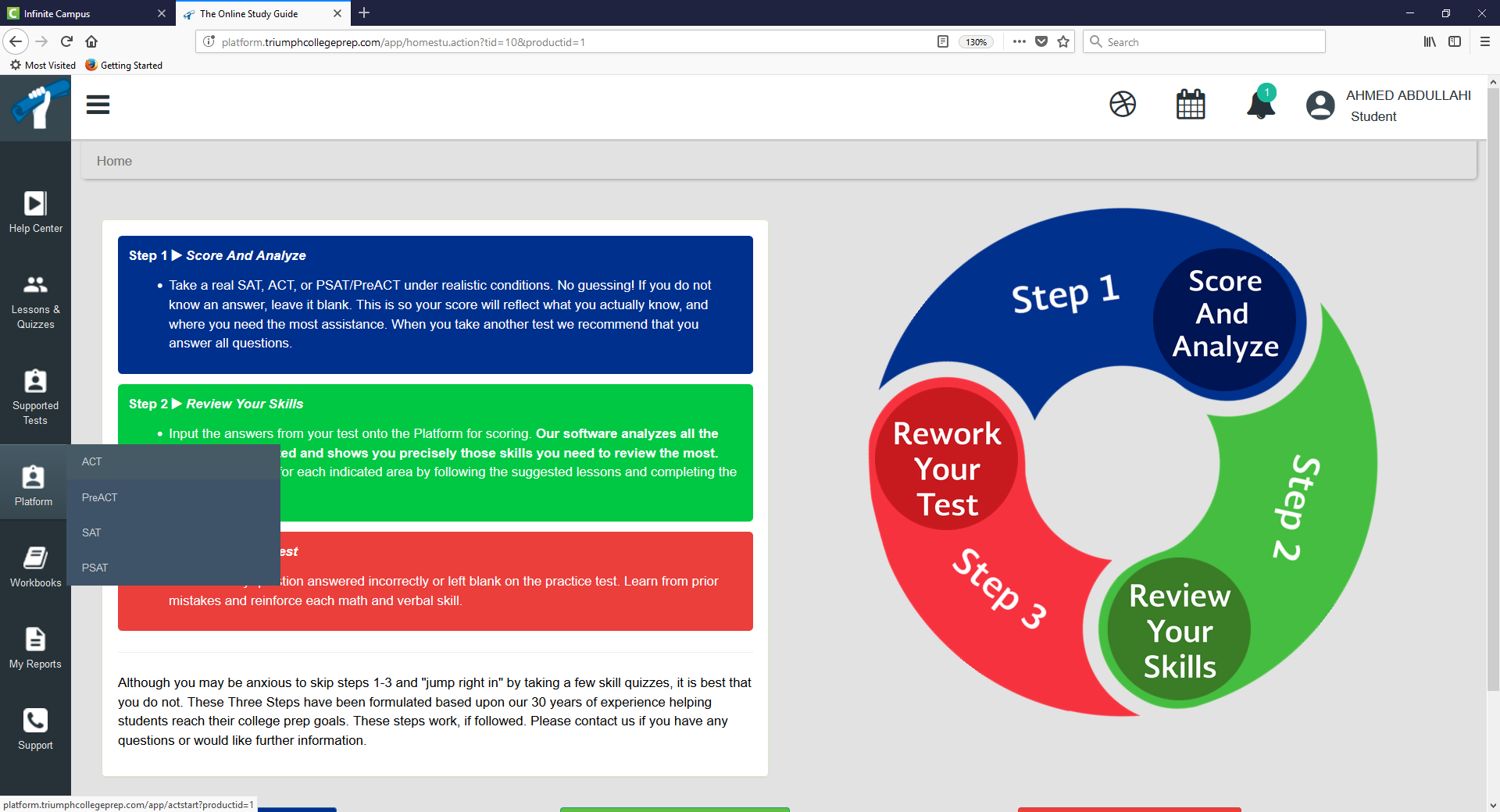 Username:  StudentID#-0181Password: StudentID#-0181Click on Platform on the left side of the page. Click on ACTClick on Test 1 – ACT 1267C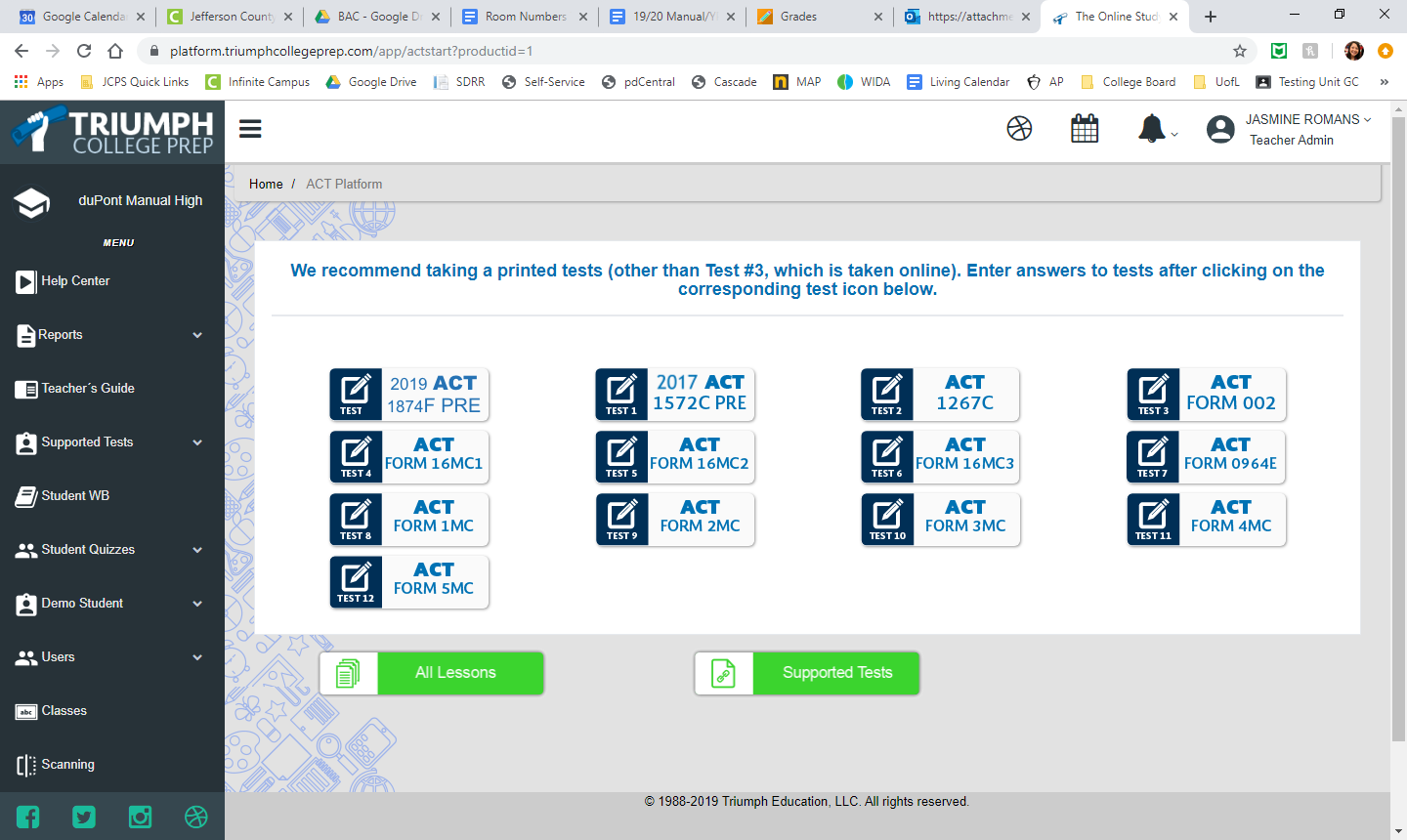 Your Results will be displayed.  If you want to see the summary report or the detailed report - click on Summary Report or Detailed Report at the bottom of the page. 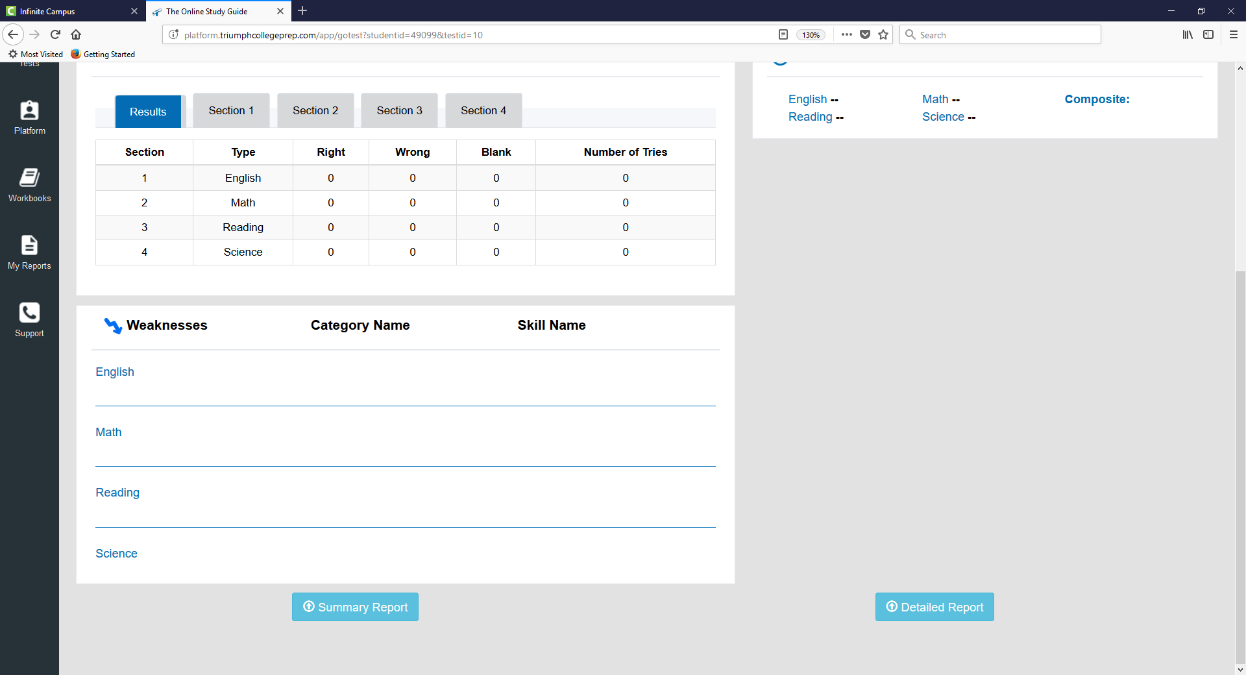 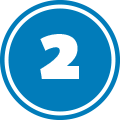 PRACTICE YOUR SKILL 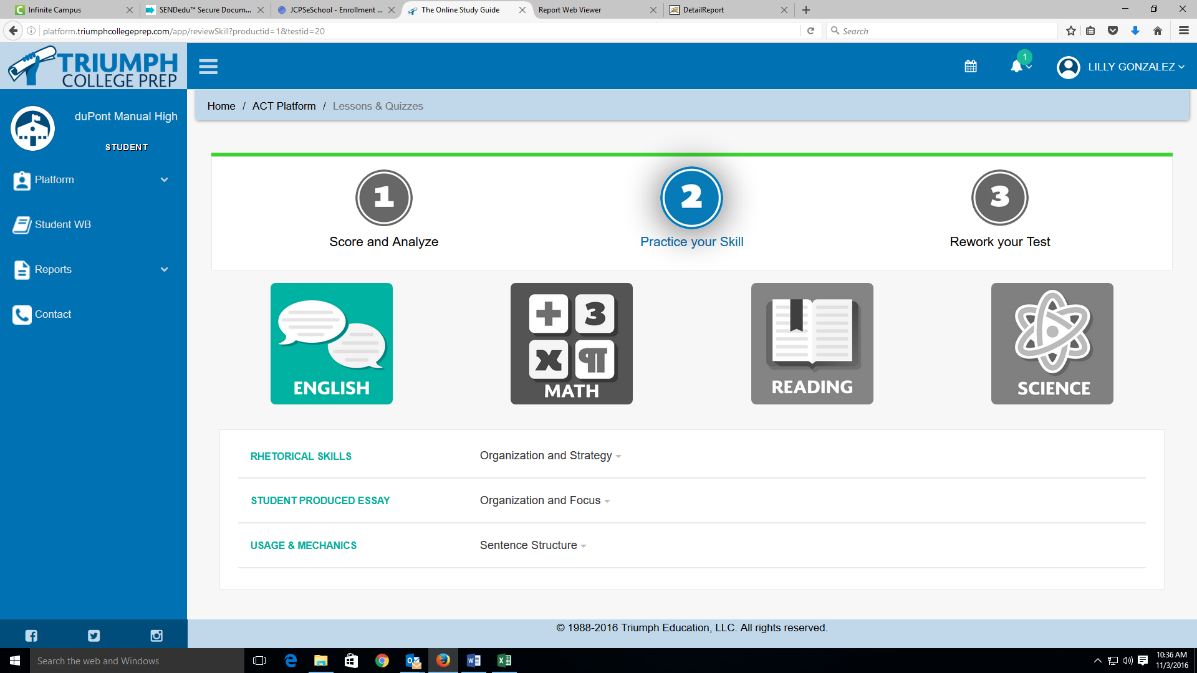 Click on #2 Practice Your Skill at the top of the page.Click on Section  Click on Skill in gray to work on a lesson for that particular focus area.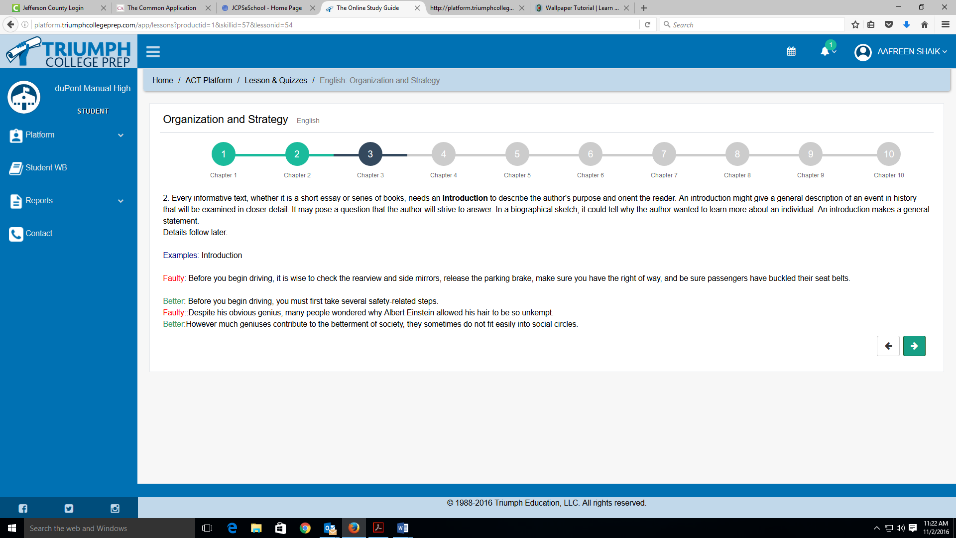 Click on the arrow to go to the next chapter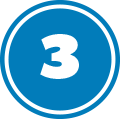 REWORK YOUR TESTYou can rework the entire test or sections of the test for test prep. 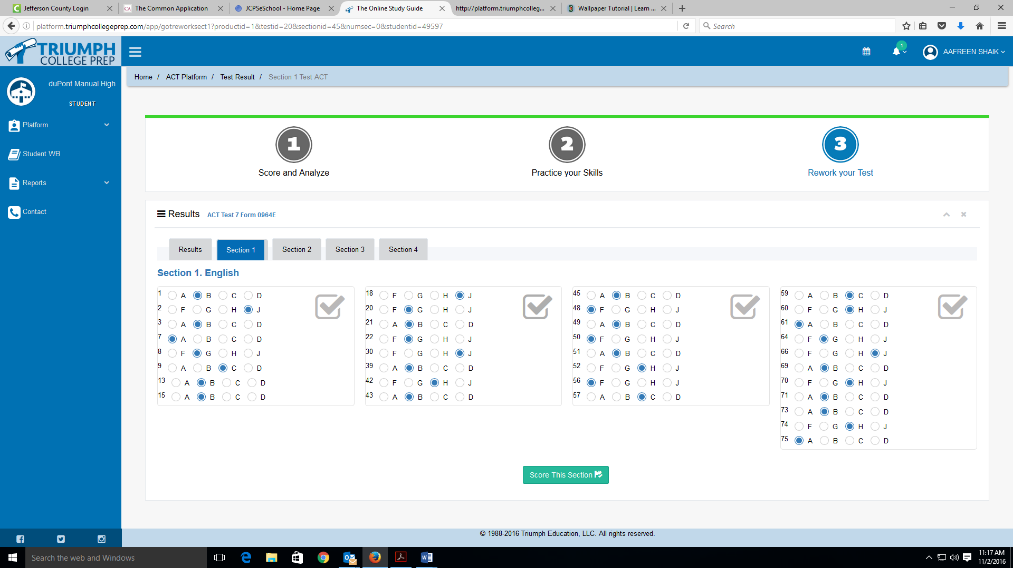 Click on Section  Click on your New AnswerClick Score this Section once you have answered all the questions. *PRACTICE ACT TEST FORM 1267CYou can find a copy of the Practice ACT Test (Form 1267C) – on the home page of the Counseling Website at https://www.dupontmanualcounseling.com/.  